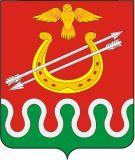 Администрация Боготольского районаКрасноярского краяПОСТАНОВЛЕНИЕг. Боготол«04» сентября 2017 года							№ 412-пОб утверждении квалификационных требований к уровню профессионального образования, стажу муниципальной службы или стажу работы по специальности, направлению подготовки, необходимым для замещения должностей муниципальной службы в администрации Боготольского районаВ соответствии со статьей 9 Федерального закона от 02.03.2007 № 25-ФЗ «О муниципальной службе в Российской Федерации», статьей 2 Закона Красноярского края от 24.04.2008 № 5-1565 «Об особенностях правового регулирования муниципальной службы в Красноярском крае», руководствуясь статьей 18 Устава Боготольского района Красноярского краяПОСТАНОВЛЯЮ:1. Утвердить квалификационные требования к уровню профессионального образования, стажу муниципальной службы или стажу работы по специальности, направлению подготовки, необходимым для замещения должностей муниципальной службы в администрации Боготольского района согласно приложению.2. Признать утратившим силу постановление администрации Боготольского района от 12.05.2012 № 205-п «Об утверждении квалификационных требований к профессиональному образованию по соответствующим специальностям, направлениям подготовки, к уровню знаний, умений, навыков и компетенции (в том числе в области информационных технологий и государственного языка Российской Федерации), необходимым для замещения должностей муниципальной службы в администрации Боготольского района».3. Руководителям структурных подразделений администрации района привести в соответствие должностные инструкции муниципальных служащих.4. Настоящее постановление разместить на официальном сайте Боготольского района в сети Интернет www.bogotol-r.ru и опубликовать в периодическом печатном издании «Официальный вестник Боготольского района».5. Контроль над исполнением постановления оставляю за собой.6. Постановление вступает в силу со дня его официального опубликования.Глава Боготольского района							А.В. БеловПриложениек постановлениюадминистрации Боготольского районаот «04» сентября 2017 № 412-пКвалификационные требования к уровню профессионального образования, стажу муниципальной службы или стажу работы по специальности, направлению подготовки, необходимые для замещения должностей муниципальной службы в администрации Боготольского района1. Квалификационные требования к уровню профессионального образования, стажу муниципальной службы или стажу работы по специальности, направлению подготовки, необходимые для замещения должностей муниципальной службы в администрации Боготольского района:I. Высшая и главная группа должностей категории «руководители»1. Гражданам для замещения высших и главных должностей муниципальной службы категории «руководители» необходимо иметь высшее образование.2. Типовые квалификационные требования к стажу муниципальной службы или стажу работы по специальности, направлению подготовки, который необходим для замещения:1) высших должностей муниципальной службы - не менее трех лет стажа муниципальной службы или не менее четырех лет стажа работы по специальности, направлению подготовки;2) главных должностей муниципальной службы - не менее двух лет стажа муниципальной службы или не менее трех лет стажа работы по специальности, направлению подготовки.II. Главная и старшая группы должностей категории «специалисты»1. Гражданам для замещения главных и старших должностей муниципальной службы категории «специалисты» необходимо иметь высшее образование.2. Типовые квалификационные требования к стажу муниципальной службы или стажу работы по специальности, направлению подготовки, который необходим для замещения:1) главных должностей муниципальной службы - не менее двух лет стажа муниципальной службы или не менее трех лет стажа работы по специальности, направлению подготовки;2) старших должностей муниципальной службы - без предъявления требований к стажу.III. Ведущая группа должностей категории «обеспечивающие специалисты»1. Гражданам для замещения ведущих должностей муниципальной службы категории «обеспечивающие специалисты» необходимо иметь высшее образование.2. Типовые квалификационные требования к стажу муниципальной службы или стажу работы по специальности, направлению подготовки, который необходим для замещения:ведущих должностей муниципальной службы - не менее одного года стажа муниципальной службы или не менее двух лет стажа работы по специальности, направлению подготовки.IV. Младшая группа должностей категории «обеспечивающие специалисты»1. Гражданам для замещения младших должностей муниципальной службы категории «обеспечивающие специалисты» необходимо иметь профессиональное образование.2. Типовые квалификационные требования к стажу муниципальной службы или стажу работы по специальности, направлению подготовки, который необходим для замещения:младших должностей муниципальной службы - без предъявления требований к стажу.2. К лицам, имеющим дипломы специалиста или магистра с отличием, в течение трех лет со дня выдачи диплома, для лиц, имеющих ученое звание профессора, доцента, ученую степень доктора или кандидата наук, при замещении главных и ведущих должностей муниципальной службы требования к стажу не предъявляются.3. Квалификационные требования к знаниям и умениям, которые необходимы для исполнения должностных обязанностей, устанавливаются в зависимости от области и вида профессиональной служебной деятельности муниципального служащего его должностной инструкцией. Должностной инструкцией муниципального служащего при наличии соответствующего решения представителя нанимателя (работодателя) могут также предусматриваться квалификационные требования к специальности, направлению подготовки.4. В случае если должностной инструкцией муниципального служащего предусмотрены квалификационные требования к специальности, направлению подготовки, которые необходимы для замещения должности муниципальной службы, то при исчислении стажа работы по специальности, направлению подготовки в указанный стаж включаются периоды работы по этой специальности, этому направлению подготовки после получения гражданином (муниципальным служащим) документа об образовании и (или) о квалификации по указанной специальности, направлению подготовки.5. В случае если должностной инструкцией муниципального служащего не предусмотрены квалификационные требования к специальности, направлению подготовки, то при исчислении стажа работы по специальности, направлению подготовки в указанный стаж включаются периоды работы гражданина (муниципального служащего), при выполнении которой получены знания и умения, необходимые для исполнения должностных обязанностей по должности муниципальной службы, после получения им документа о профессиональном образовании того уровня, который соответствует квалификационным требованиям для замещения должности муниципальной службы.